全国日時：平成３０年10月２１日（日）1３時００分～1６時００分場所：国立オリンピック記念青少年総合センター・センター棟研修室501　　　　東京都渋谷区代々木神園町3－1（小田急線参宮橋下車徒歩7分、新宿駅から普通2駅目）公益社団法人マナーキッズ🄬プロジェクト公益社団法人マナーキッズ®プロジェクト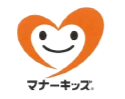 第5回「マナーキッズ」調べ表彰者発表会発表者名簿第5回「マナーキッズ」調べ表彰者発表会発表者名簿第5回「マナーキッズ」調べ表彰者発表会発表者名簿第5回「マナーキッズ」調べ表彰者発表会発表者名簿第5回「マナーキッズ」調べ表彰者発表会発表者名簿第5回「マナーキッズ」調べ表彰者発表会発表者名簿第5回「マナーキッズ」調べ表彰者発表会発表者名簿第5回「マナーキッズ」調べ表彰者発表会発表者名簿発表者発表者発表者発表者発表者発表者発表者氏名ふりがな小学校小学校学年性別低学年の部（1～2年生）三田沙也加みた　さやかみた　さやか東京都品川区立浜川小学校1女低学年の部（1～2年生）篠原愛里しのはらあいりしのはらあいり東京都品川区立浜川小学校2女低学年の部（1～2年生）登内香帆とのうち　かほとのうち　かほ東京都武蔵野市立千川小学校2女低学年の部（1～2年生）黒澤駿太くろさわしゅんたくろさわしゅんた東京都武蔵野市立千川小学校2男中学年の部（3～4年生）前島昌幸まえしままさゆきまえしままさゆき東京都墨田区立中和小学校3男中学年の部（3～4年生）後藤美月ごとう　みづきごとう　みづき東京都墨田区立横川小学校3女中学年の部（3～4年生）長岡咲羽ながおか　さわながおか　さわ東京都調布市立国領小学校3女中学年の部（3～4年生）井上　遥いのうえ　はるかいのうえ　はるか東京都調布市立国領小学校3女中学年の部（3～4年生）川腰亮太かわこしりょうたかわこしりょうた東京都調布市立国領小学校3男中学年の部（3～4年生）松岡愛莉まつおか　あいりまつおか　あいり東京都墨田区立押上小学校4女中学年の部（3～4年生）三浦理桜みうら　りおみうら　りお東京都墨田区立小梅小学校4女中学年の部（3～4年生）門脇　駿かどわき　しゅんかどわき　しゅん東京都墨田区立立花吾嬬の森小学校4男中学年の部（3～4年生）櫻井海德さくらいかいとくさくらいかいとく東京都墨田区立第二寺島小学校4男中学年の部（3～4年生）佐久間るるあさくまるるあさくまるるあ東京都品川区立浜川小学校4女中学年の部（3～4年生）岡本祐希おかもと　ゆうきおかもと　ゆうき東京都品川区立浜川小学校4女高学年の部（5～6年生）森　愛弥もり　あやもり　あや東京都品川区立浜川小学校5女高学年の部（5～6年生）藤井　百花ふじい　ももかふじい　ももか東京都品川区立浜川小学校5女高学年の部（5～6年生）古守　花菜こもり　はるなこもり　はるな東京都品川区立浜川小学校5女高学年の部（5～6年生）山辺　唯やまべ　ゆいやまべ　ゆい東京都品川区立浜川小学校6女河村　歩弥かわむら　ふみかわむら　ふみ東京都品川区立浜川小学校6女山邉　知世やまべ　ともよやまべ　ともよ東京都品川区立浜川小学校6女